Dne 26.10.2019 od 15hodin, Vás zveme na setkání občanů Pesvic u krámku, při příležitosti uplynutí 729let od první zmínky o naší obci. Dále oslavíme kolaudaci nové obecní čističky odpadních vod a stavbu nové pergoly. Malé pohoštění zajištěno.Ú Č A S T  N U T NÁ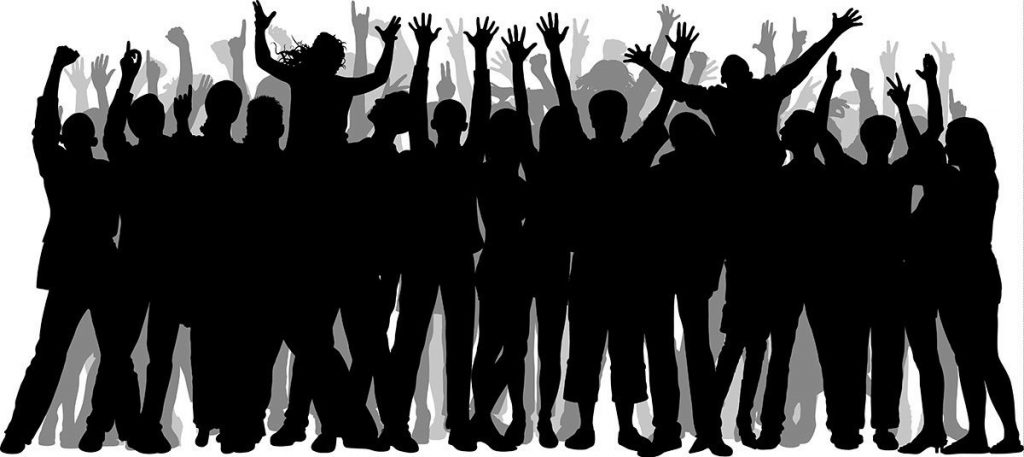 Od 17hodiny proběhne Halloweenská discopárty na sále OÚ s D.J.Kouky. Masky žádoucí. Nejlepší masky budou odměněny.         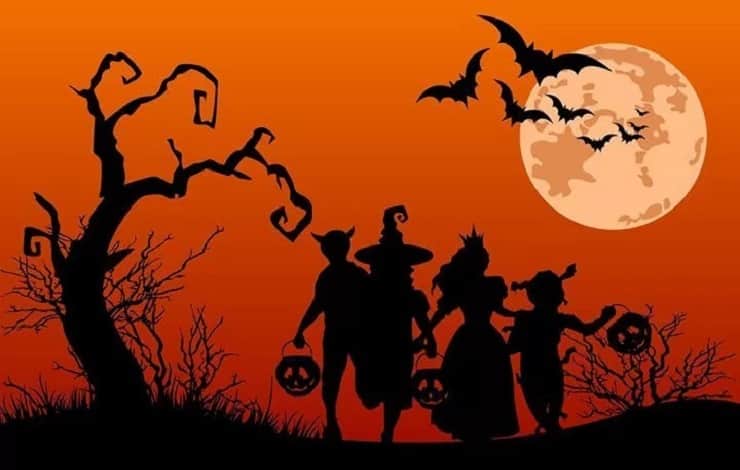 